Title (Times, bold, 14pt)Author(s) (Times, 14pt) Affiliation(s): Times, 12pt, italicMain text (Times, 12pt). Please submit a one-page abstract in A4 PDF format by email to apw-cems-abstract@riken.jp. The submission deadline is November 13, 2017. The acceptance of the abstracts will be noticed around November 21, 2017.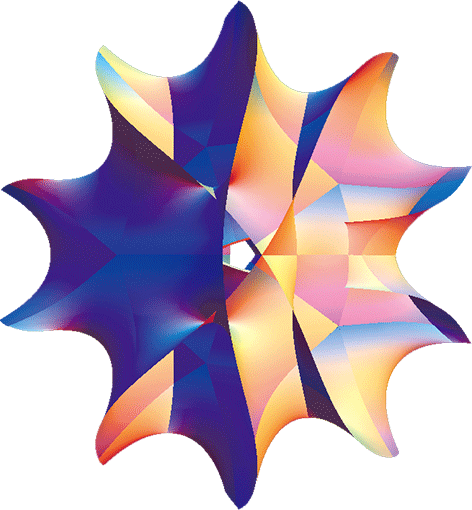 References (If necessary): Times, 11pt[1] Reference 1 [2] Reference 2  